A Place of safety for all, proud to offer sanctuary to people fleeing violence and persecutionHarrogate District of Sanctuary is part of the National City of Sanctuary MovementOur aims are:To create an environment where refugees and asylum seekers feel safe, welcome and included; valued for what they bring to the community and supported to become independent and integrated into the life of the community.To raise awareness, locally, about the issues faced by refugees and asylum seekers, to campaign for a humane asylum system nationally and to counter the negativity that surrounds this area, by balanced presentation of the factsYou can become a friend and supporter of HDS, or if you would like to join us as a volunteer please ask for an application form.As a paid up member you will receive invitations to our open events, a regular newsletter or update email, copies of annual reports and invitations to the AGM. Membership also confers voting rights at HDS meetings, and eligibility to be nominated to the committeeFor more information:Email: info@harrogatedistrict.cityofsanctuary.orgOr seehttps://harrogatedistrict.cityofsanctuary.orgor www.cityofsanctuary.orgFriends of Harrogate District of SanctuaryJoin Harrogate District of Sanctuary as an individual, as a family or as an organisation, and help us to achieve our aims.The Membership year runs from 1st January to 31st December.Members joining from 1st September will be covered for the following yearPlease print clearly:Surname:………………………………………………….First name …………………………………………..….Address… …………………………………………..….…………………………………………….…………...……Post code…………………………………...……Phone…………….……………..……….Email:……………………………………………....…….Date…………………………………………………..Providing an email address keeps the costs down.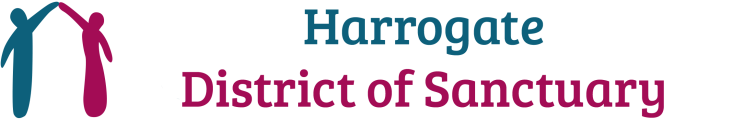 